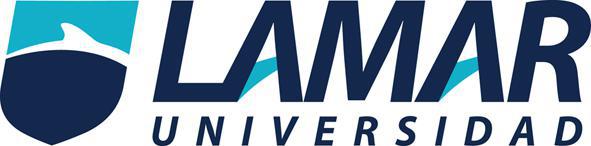 Medicina Basada en EvidenciasActividad preliminarRodríguez Alvarado AmandaLME4148Actividad Preliminar 2 NOMBRE: Rodríguez Alvarado AmandaConteste correctamente los siguientes espacios con letra roja: a) Menciones los tres factores que pueden ocasionar diferencias en los resultados de un ensayo clínico aleatorizado: 1.- Tamaño de la muestra2.- Enmascaramiento  o doble ciego3.- Asignación aleatoriab) Cuando se interpreta al valor de p pueden existir 2 tipos de errores,  ¿Cómo se le llama al error que considera azar a un mayor número de asociaciones reales? I. La magnitud de la diferencia que queremos probarII. El tamaño de la muestrac) ¿Cual estudio es mejor? _Ensayo clínico ____ 1.-) Se realizo un estudio con amantadina vs placebo para observar la curación de un resfriado común, se encontró que en el grupo con el antiviral el cuadro se redujo de 5 días a 3 y en el grupo con placebo el cuadro clínico duro  entre 4 y 6 días de duración. Con una p menor a 0.01. 2.- Se realizó un estudio con antigripal con amoxicilina + acido clavulanico vs amoxicilina en el primer grupo de redujo el cuadro infecciosa de faringoamigdalitis de 7 días a 3 disminuyendo el riesgo de complicaciones como otitis media y en el segundo se redujo el cuadro a 5 días con una p menor a  0.05.  d) ¿Cuál de los dos ejemplos tiene mayor significancia estadística?___1_____e) En el siguiente ejemplo calcule el riesgo relativo, el riesgo absoluto y el NNT Se realizó un estudio a 10 años para comparar la incidencia de mortalidad en el grupo de pacientes pos infarto que usaban ARA2 (LOSARTAN) vs  PLACEBO  en el primer grupo la mortalidad tuvo una incidencia de 45% y en el segundo de 60% 1.- RRR  no se puede realizar ya que el estudio no cuenta con datos suficientes2.- RRA 3.- NNT f) De acuerdo al ejemplo hipotético anterior usaría usted losartan en sus pacientes pos infartados y ¿por qué?  Si, por que es menor la incidencia de mortalidad de los pacientes que utilizaron losartan al del placebo